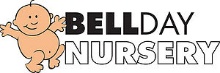 Website Privacy NoticeThis website privacy notice describes how Bell Day Nursery protects and makes use of the information you give us when you use this website/app.If you are asked to provide information when using this website, it will only be used in the ways described in this privacy notice.We gather and use certain information about individuals in order to provide products and services and to enable certain functions on this website. We also collect information to better understand how visitors use this website and to present timely, relevant information to them.The Data Protection Officer with responsibility for monitoring this privacy notice is Helen Gardiner. Collecting informationWe may collect the following information:Name and job titleContact information including email addressDemographic information, such as postcode, preferences and interestsWebsite usage dataOther information relevant to our serviceCollecting this data helps us understand what you are looking for from our setting, enabling us to deliver improved services.Specifically, we may use data:For our own internal recordsTo improve the services we provideTo contact you in response to a specific enquiry How we collect informationCookiesA cookie is a small file placed on your computer’s hard drive. It enables our website to identify your computer as you view different pages on our website.Cookies allow websites and applications to store your preferences in order to present content, options or functions that are specific to you. They also enable us to see information such as how many people use the website and what pages they visit.We may use cookies to:Analyse our web traffic using an analytics package to help improve the website structure, design, content and functions.Test content on our websiteCookies do not provide us with access to your computer or any information about you, other than that which you choose to share with us.You can use your web browser’s cookie settings to determine how our website uses cookies. If you do not want our website to store cookies on your computer or device, you should set your web browser to refuse cookies. However, doing so may affect the functionality of our website when you visit and some pages and services may become unavailable to you.Unless you have changed your web browser to refuse cookies, our website will issue cookies when you visit it.We will never distribute your personal information to third parties unless we have your permission or the law requires us to do so.SecurityOur website is scanned on a regular basis for security holes and known vulnerabilities in order to make your visit to our site as safe as possible.Your personal information is contained behind secured networks and is only accessible by a limited number of persons who have special access rights to such systems, and are required to keep the information confidential. We implement a variety of security measures when a user places an order enters, submits, or accesses their information to maintain the safety of your personal information.All transactions are processed through a gateway provider and are not stored or processed on our servers.We will always hold your information securely and follow stringent procedures to ensure we work with all personal data in accordance with the Data Protection Act 1998.To prevent unauthorised disclosure or access to your information we have implemented strong physical and electronic security safeguards.External linksOur website may contain links to other websites. Please note that we have no control of websites outside the Bell Day Nursery domain. If you provide information to a website to which we link, we are not responsible for its protection and privacy.Always be wary when submitting data to websites. Read the site’s privacy policies fully.If you would like to discuss anything in this privacy notice, please contact Helen Gardiner. If you have a concern about the way we are collecting or using your personal data, you should raise your concern with us in the first instance or directly to the Information Commissioner’s Office at https://ico.org.uk/concerns/